sALT N PEPPER - Platter Menu48 hours’ notice required for all plattersSlider Platter – with tender beef, lettuce, tomato, cheese, beetroot chutney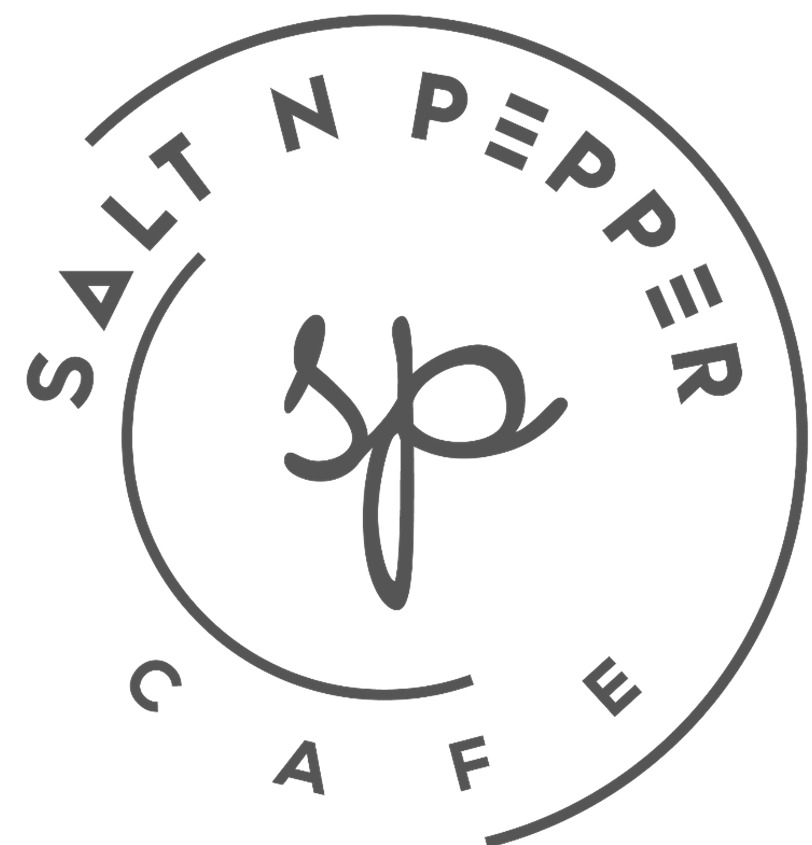 $60Bali style chicken skewers – with house made peanut dressing (GF, DF)$65Lamb Koftas – with mint yoghurt glaze, truffle oil, aged balsamic$60Mini bruschetta - tomato, basil, garlic, Feta, extra virgin olive oil, balsamic dressing$55Antipasto – Dips, feta, chorizo, olives, continental meats, crusty bread$55Petite King Prawn pineapple Malibu cocktails - baby cos, topped with thousand island dressing (GF)$60Crispy chicken wings – with chilli, coriander & chipotle mayo (GF, DF)$55Pizza Platter – 3 pizzas selection from the current menu$55